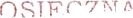 BR.0003.85.2024Osieczna, 20 marca 2024 r.PanPrzemysław SkowronekRadny Rady Miejskiej Gminy Osieczna64-113 OsiecznaDziałając w oparciu o art. 24 ust. 6 ustawy z dnia 8 marca 1990 r. o samorządzie gminnym (t.j. Dz. U. z 2023 r. poz. 40 ze zm.) przesyłam odpowiedź Pani Prezes Gminnego Zakładu Komunalnego Sp. z o. o. w Osiecznej na zapytanie zgłoszone w dniu 8 marca 2024 r.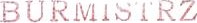        Burmistrz Gminy Osieczna/-/ Stanisław GlapiakOtrzymują:l. Adresat,Przewodniczący Rady Miejskiej Gminy Osieczna,aa.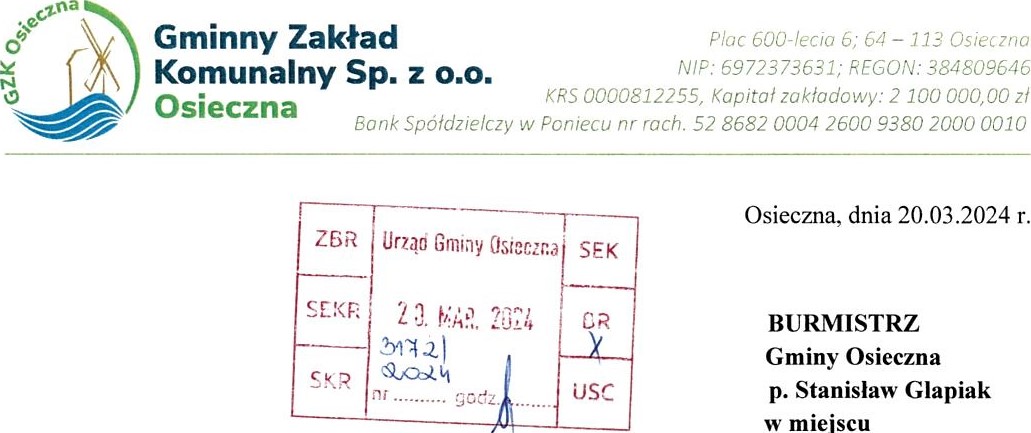 ODPOWIEDŹ DO RADNEGO RADY MIEJSKIEJ GMINY OSIECZNA P. PRZEMYSŁAW SKOWRONEKAd. 1GZK sp. z o.o. osiągnął przychody w 2023 roku:przychody ze sprzedaży nettościeki socjalno — bytowe i przemysłowe 2 134 410,62 złścieki dowożone 98 156,10 złodsetki od należności 5 301,05 złwpływ podatku VAT 159 958,00 złAd.2.Wydatki GZO Osieczna w roku 2023energia elektryczna 599 279,26 zł - wynagrodzenia 644 865,05 złczynsz 278 300,90 zł - chemia do uzdatniania ścieków 56 065,OOzłsprzęt BHP 3 695,21 zł - szkolenie BHP pracowników 998,00 złodzież robocza 793,05 złoprogramowanie księgowe O zł - artykuły biurowo-papiernicze 9 297,56 zł - kosiaka i kosa spalinowa O złdrobne narzędzia i urządzenia 21 521,20 złtel. 65 535 0648, www.qzk.osieczno.pl; biuro@qzk.osieczna.plwynajęcie wozu ascenizacyjnego 12 905,60 złodczyt wodomierzy 0 złwysyłanie faktur i korespondencji papierowej 2 255,00 złmonitoring pracy pompowni 10 624,30 złnaprawa pompy, dmuchawy 17 209,00 zł ubezpieczenie samochodu służbowego BUS, oc prezesa, oc beczka, oc traktorek  5 315,00 złpodatek od nieruchomości 856 059,00 złopłata do Wód Polskich 13 100,00 złserwis oprogramowania + strona internetowa 15 125,00 złopłata skarbowa 8 816,75 zł opłata sądowa 0,00 złwynajem narzędzi 1 304,88 zł telefony służbowe 2 864,74 zł prowizja bankowa 1 239,00 złodsetki 18,64 złpaliwo 10 987,90 złbadania ścieków i osadu, gruntów 16 620,00 złwywóz nieczystości 23 591,74 zł - woda 3 359,22złogrzewanie gazowe 21 924,23 złwywóz skratek i osadu 34 376,40 złnaprawa studni Berdychowo i Kąkolewo 43 000,11 zł opłata przeprowadzenie przetargów 10 000,00 złmechanik samochodowy 2 402,72 złprzeglądy/legalizacje 11 174,97 złinne 43 853,33 złZAKUP CIĄGNIKA ROLNICZEGO 279 000,00 złZAKUP I MONTAŻ INSTALACJI FOTOWOLTAICZNEJ NA OCZYSZCZALNI 159 879,01 ZŁPrzychody w roku 20232 397 825,77 złKoszty w roku 20232 782 942,76 zł+ 438 879,01 zł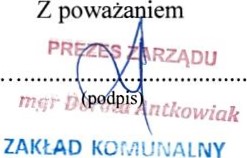   Sp. z o.o.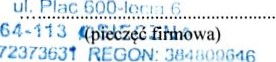 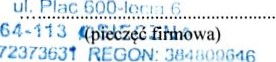 Otrzymują:Adresatalatel. 65 535 0648, www.azk.osieczna.pl: biuro@qzk.osieczna.pl